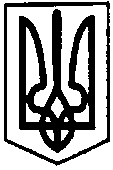 ПРОЕКТПЕРВОЗВАНІВСЬКА СІЛЬСЬКА РАДАКІРОВОГРАДСЬКОГО РАЙОНУ  КІРОВОГРАДСЬКОЇ ОБЛАСТІ_______  СЕСІЯ ВОСЬМОГО  СКЛИКАННЯРІШЕННЯвід  «__» _______  2018 року                                                                        № ______с. ПервозванівкаПро надання земельних ділянок учасникам АТО      Згідно п.6 ст.47 Закону України «Про місцеве самоврядування», п.6 ст.118 та ст.121 Земельного кодексу, п.14 ст.12 Закону України «Про статус ветеранів війни, гарантії їх соціального захисту», сесія сільської радиВИРІШИЛА:1. Встановити черговість надання земельних ділянок для учасників АТО;2. Затвердити Положення про порядок надання земельних ділянок учасникам АТО;3. Контроль покласти на постійну комісію з питань земельних відносин, екології, містобудування та використання природних ресурсів.Сільський голова                                                                                  П. МУДРАКЗатверджено рішеннямПервозванівської сільської радивід «__» ________ 2018 року № ___Положенняпро порядок надання земельних ділянок учасникам АТО1. Дане положення розроблено відповідно до Конституції України, Земельного кодексу України, Закону України «Про місцеве самоврядування в Україні», п.14 ст.12 Закону України «Про статус ветеранів війни, гарантії їх соціального захисту» з метою забезпечення учасників АТО земельними ділянками.2. Первозванівська сільська рада в порядку ч.6 ст.118 Земельного кодексу України бере на себе зобов’язання вишукувати вільні земельні ділянки та надавати їх у приватну власність відповідно до даного положення в межах норм, площею до 2 га. для ведення особисто селянського господарства визначених ст.121 Земельного кодексу.3. Для отримання рішення про відведення земельної ділянки учасникові АТО потрібно надати наступні документи:3.1 Заява встановленого зразка (додаток 1);3.2 Копія паспорта та ідентифікаційного коду;3.3 Посвідчення учасника бойових дій;3.4 Графічний додаток (при наявності);3.5 Довідка про обставини травми (при наявності).3.6 Для членів сім’ї загиблих – копія свідоцтва про смерть та копії документів, які підтверджують родинні зв’язки.4. Критерії черговості відведення земельних ділянок.При відсутності графічного додатка щодо бажаної земельної ділянки (або при неможливості надання земельної ділянки, вказаної у графічному додатку), встановлюється наступна черговість надання земельних ділянок:- Перша черга: Члени сім’ї загиблих учасників АТО у порядку подання заяв;- Друга черга: Пораненні учасники АТО у порядку подання заяв;- Третя черга: Учасники АТО які зареєстровані на території сільської ради;- Четверта черга: інші заявники – учасники АТО у порядку подання заяв.Перехід до кожної наступної черги відбувається після задоволення всіх заяв попередньої черги (з належно поданими документами) або при відмові заявника від запропонованої земельної ділянки.5. Порядок розгляду заяв:5.1 претенденти на надання земельної ділянки подають до Первозванівської сільської ради документи, зазначені в п. 3;5.2 комісія з питань земельних відносин, екології, містобудування та використання природних ресурсів розглядає заяви учасників АТО та залишає за собою право перевіряти подані документи шляхом подання відповідних запитів.5.3 у випадку належного подання всіх необхідних документів заявником, при наявності графічного додатка на бажану земельну ділянку, документи подаються на комісію з питань земельних відносин, екології, містобудування та використання природних ресурсів, яка приймає рішення по суті.Додаток 1 до Положенняпро порядок надання земельних ділянок учасникам АТОСільському голові____________________________Від_________________________(прізвище, ім’я, по-батькові)___________________________Який мешкає________________(район, місто, село)______________________________________________________(вулиця, будинок, квартира)Ідент. код___________________тел.________________________ЗАЯВАВідповідно до статті 118 Земельного кодексу України, Закону України «Про статус ветеранів війни, гарантії їх соціального захисту» прошу надати мені, як учаснику антитерористичної операції, дозвіл на розробку проекту землеустрою щодо відведення у власність земельної ділянки орієнтовною площею	га, що розташована на території					 сільської ради	 району дляведення особистого селянського господарства.Я ,	, є громадянином України, право набезкоштовну приватизацію земельної ділянки за даним цільовим призначенням не використав.Я ознайомлений(а) із нормами Закону України «Про захист персональних даних» та добровільно даю дозвіл на обробку своїх персональних даних.Додатки:Копія паспорта громадянина України.Копія довідки про присвоєння ідентифікаційного номера.Документ, що підтверджує участь в антитерористичній операції (посвідчення учасника бойових дій, довідка про безпосередню участь в антитерористичній операції).Графічний матеріал місця розташування земельної ділянки.____________               ( підпис)_